HHSZ-001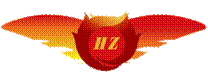 黑龙江省优质中职学校建设项目哈尔滨市航空服务中等专业学校2. 打造优质专业2.3启动建设实施工作，落实实训项目安排，确定实训课程。2.3.2 实训课授课计划航空医学知识与卫生保健实训授课计划专业：航空服务       年级：  空乘21学年                实训教师： 夏小桐、郑雪清                                                                教研组长： 韩旭、陈曦                          2022年9 月 1 日序号实训项目名称课时计划时间实训内容与任务实训目的与要求主要实训设备1临时不放飞医学指征29.16-9.20内容：掌握旅客的医学指征任务：识别国际不放飞传染病目的：掌握航班中乘客的安全。要求：针对身体不适的乘客识别他的身体状况是否可以飞行。航空模拟实训室2乘务员身心保健410.14-10.25内容：帮助乘务员身体保健和心理健康。任务：针对乘务员为一组的保健方法和心里放松方法。目的：工作过程中保持身体健康。要求：都能掌握几组健身操。航空模拟实训室3心肺复苏411.4-11.15内容：心肺复苏的操作。任务：操作模拟假人练习。目的：掌握心肺复苏的操作方法。要求：正确掌握心肺复苏操作流程，紧急情况能独立完成。航空模拟实训 模拟假人4外伤急救212.9-12.13内容：客舱中乘客出现意外伤害应对方法。任务：掌握几种包扎的方法。目的：在发生意外伤害时能够快速止血减轻乘客身体状况。要求：学会八字包扎、环形包扎、头部包扎。航空模拟实训室、绷带、三角巾